Directions Peer ReviewRecall that while working in groups make sure you: Expect to make mistakes but be sure to reflect/learn from them!Are civil and aware of you impact on othersAssume and engage with the strongest argument while assuming best intent.In particular for giving feedback on paper that means:Provide authentic positive feedbackUnderstand the expectations and probable knowledge base of the audienceComment “as a reader” about what’s working and what’s confusingWhen critiquing, provide concrete suggestions for changesToday we are focusing on the Clarity of the Directions row of Project 2’s rubric.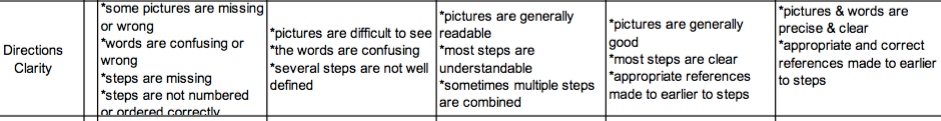 Get the materials referred to in the document. Follow the steps through the entire document/problem (pictures and text) and note (with a star) all the places you are confused.On each picture, indicate with a checkmark if it is clear what text corresponds to the picture. If there is no text that clearly corresponds, circle the picture.Are the directions presented in an order that teaches you what you need before moving on? (This is called “sequencing” or “flow” by many.)Find concrete examples where this is done.Are there steps that seem presented without the needed background/out of order?Find concrete examples/quotes where this is done.